Orientaciones para trabajo semanala distancia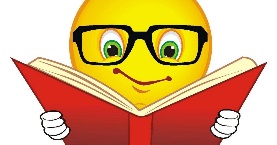 Profesor/ a: Nataly Castro H. Correo: Ncastro@mlbombal.cl. Teléfono: +56 97168169                    Profesor/ a: Nataly Castro H. Correo: Ncastro@mlbombal.cl. Teléfono: +56 97168169                    Profesora Diferencial: Claudia CarrascoCorreo: Ccarrasco@mlbombal.clTeléfono: +56 977581017Profesora Diferencial: Claudia CarrascoCorreo: Ccarrasco@mlbombal.clTeléfono: +56 977581017Asignatura: Ciencias  Curso: 2° Básico  Curso: 2° Básico  Fecha: 14/10/2020Unidad: II Unidad Unidad: II Unidad Unidad: II Unidad Unidad: II Unidad Objetivo de la Clase:OA 3: Observar y comparar las características de las etapas del ciclo de vida de distintos animales (mamíferos, aves, insectos y anfibios), relacionándolas con su hábitatObjetivo de la Clase:OA 3: Observar y comparar las características de las etapas del ciclo de vida de distintos animales (mamíferos, aves, insectos y anfibios), relacionándolas con su hábitatObjetivo de la Clase:OA 3: Observar y comparar las características de las etapas del ciclo de vida de distintos animales (mamíferos, aves, insectos y anfibios), relacionándolas con su hábitatObjetivo de la Clase:OA 3: Observar y comparar las características de las etapas del ciclo de vida de distintos animales (mamíferos, aves, insectos y anfibios), relacionándolas con su hábitatIndicaciones para el trabajo del estudiante:Indicaciones para el trabajo del estudiante:Indicaciones para el trabajo del estudiante:Indicaciones para el trabajo del estudiante:Texto escolarPáginas 88 y 89: Lee y observa las imágenes y la información que sale en el texto.Cuaderno de trabajo CienciasPágina 56: Desarrolla la actividad en el libro.Actividad Escribe un cuento del ciclo de vida de la mariposa. Debe incluir inicio (primero), desarrollo (luego) y cierre (finalmente). Luego, compártelo enviándole una fotografía a la profesora.Texto escolarPáginas 88 y 89: Lee y observa las imágenes y la información que sale en el texto.Cuaderno de trabajo CienciasPágina 56: Desarrolla la actividad en el libro.Actividad Escribe un cuento del ciclo de vida de la mariposa. Debe incluir inicio (primero), desarrollo (luego) y cierre (finalmente). Luego, compártelo enviándole una fotografía a la profesora.Texto escolarPáginas 88 y 89: Lee y observa las imágenes y la información que sale en el texto.Cuaderno de trabajo CienciasPágina 56: Desarrolla la actividad en el libro.Actividad Escribe un cuento del ciclo de vida de la mariposa. Debe incluir inicio (primero), desarrollo (luego) y cierre (finalmente). Luego, compártelo enviándole una fotografía a la profesora.Texto escolarPáginas 88 y 89: Lee y observa las imágenes y la información que sale en el texto.Cuaderno de trabajo CienciasPágina 56: Desarrolla la actividad en el libro.Actividad Escribe un cuento del ciclo de vida de la mariposa. Debe incluir inicio (primero), desarrollo (luego) y cierre (finalmente). Luego, compártelo enviándole una fotografía a la profesora.